Anhang 8Beispieltext Sexualpädagogisches Konzept für die Arbeit mit Kindern und JugendlichenIn vielen Bereichen unserer kirchlichen Arbeit begegnen uns Kinder und Jugendliche unterschiedlichen Alters und in unterschiedlichen Arbeitsformen. Je nach Setting oder Alter der Kinder unterscheiden sich die Themen, die Sexualität berühren: von Körperkontakt bei Kennenlernspielen, Hygiene während Übernachtungen, bis hin zu persönlichen Fragestellungen durch langjährige, vertrauensvolle Beziehungen. Wir wollen Raum dafür geben, dass Kinder und Jugendliche offen ihre Fragen zur Sexualität stellen können und alters- und entwicklungsangemessene Antworten erhalten. Wir setzen uns aktiv mit der Thematik auseinander und laden uns bei Bedarf Fachpersonal ein. Als Mitarbeitende in der Kirchengemeinde vor Ort wissen wir, dass wir auch in diesem Lebensbereich eine Vorbildfunktion haben.
Diese Auseinandersetzung und das Bewusstsein darüber tragen dazu bei, dass wir als kompetente Ansprechpersonen von jungen Menschen identifiziert werden. Sexualität gehört zu unserer Persönlichkeit. Sie wird in jedem Lebensalter anders gestaltet. Dass Sexualität sich unterschiedlich zeigt und auch unterschiedlich gelebt wird, ist uns bewusst. Diese Unterschiedlichkeit prägt uns im Umgang mit den Themen und Äußerungen der Kinder und Jugendlichen.  Wir schätzen die gelebte Vielfalt an Lebensformen, Familienformen und Rollenbildern in unseren Gremien und Teams. Dies bringt zum Ausdruck, dass wir alle geliebte Geschöpfe Gottes sind.  Kinder, Jugendliche und auch Mitarbeitende bringen Gefühle und Erfahrungen aus dem privaten Bereich mit in die Kirchengemeinde. Auch im Miteinander vor Ort entstehen Emotionen. Wir wollen Raum geben, diese Gefühle auszusprechen. Auch sollen hier positive Erfahrungen in der Gestaltung von freundschaftlichen, nicht-sexuellen Beziehungen gesammelt werden können. Genauso sind Paarbeziehungen und Verliebtheit, Trennungen und die dazu gehörenden Dynamiken Themen, die die pädagogische Arbeit mit Kindern und Jugendlichen beschäftigt und dementsprechend berücksichtigt werden muss. Dabei beachten wir die gesetzlichen Schutzaltersgrenzen und das Machtgefälle innerhalb der Gemeinde (Dekanat, Einrichtung). Damit die Schutzaltersgrenzen im Umgang mit Sexualität und die Rechte der Jugendlichen bekannt sind, legen wir Informationsmaterial im Jugendraum aus und gestalten eine Themeneinheit dazu. Wir treffen Vorkehrungen, damit in Gruppen und Kreisen, während verschiedener Freizeiten und anderer Situationen die Grenzen jedes Einzelnen möglichst nicht überschritten werden. Dazu ist es unerlässlich, dass alle Beteiligten sich ihrer eigenen Grenzen bewusst sind, wie z. B.: Was mag ich im Zusammensein mit der Gruppe? Wo muss ich der*dem anderen Freiräume lassen? Solche und ähnliche Fragen sind im Vorfeld hilfreich. Sie helfen, meine Grenzen und die der anderen zu wahren.Wir hängen Informationsmaterial zu spezifischen Beratungsangeboten in unseren Räumen und Schaukästen aus. Zusätzlich veröffentlichen wir die Kontakte von Hilfs- und Beratungsstellen auf unserer Homepage. Über all diese Schritte informieren wir Eltern bzw. Sorgeberechtigte, sowie Interessierte. Das ist vor allem vor größeren Maßnahmen, wie z.B. Freizeiten wichtig. Zusätzlich gibt es immer die Möglichkeit mit dem Leitungsteam der Gemeinde (Dekanatsbezirk, Einrichtung) darüber ins Gespräch zu kommen, neue Themenbereiche aufzunehmen oder Anregungen zu geben.  Wichtiger Hinweis: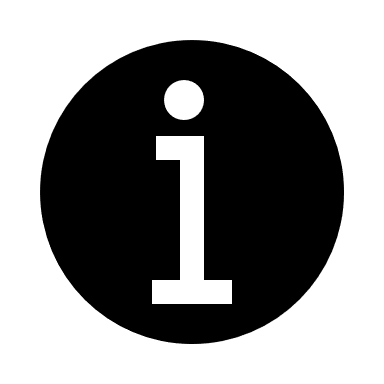 Bei diesem Text handelt es sich um einen Beispieltext. Viele Formulierungen sind als Empfehlungen oder Anregungen zu verstehen. Der Text muss individuell auf die Rahmenbedingungen der eigenen Kirchengemeinde (Dekanatsbezirk, Einrichtung) angepasst werden. Dabei ist darauf zu achten, dass nicht eine unrealistische Maximalforderung beschrieben wird, sondern alltagstaugliche Regelungen, die zu Ihren Bedingungen vor Ort passen.